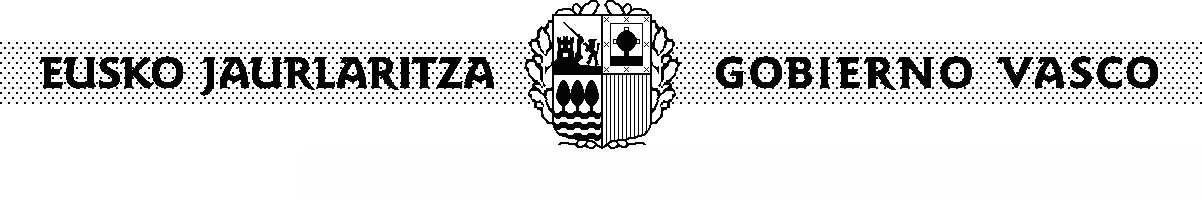 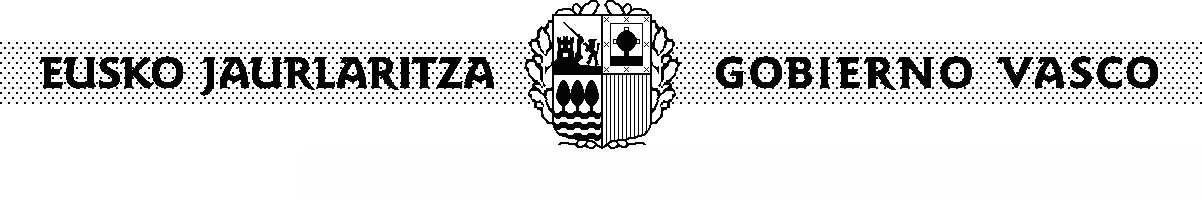 Kultura Ondarearen Zuzendaritza                                Dirección de Patrimonio CulturalBALANCE JUSTIFICATIVOProyecto:            *Añadir tantas filas como sea necesario.*Añadir tantas filas como sea necesario.ACLARACIONES:1.- El balance ha de ser equilibrado, es decir, el total de los gastos será igual al de los ingresos. 2.- En el apartado de Ingresos se desglosarán cada una de las aportaciones solicitadas u obtenidas para el mismo objeto y finalidad, indicándose la entidad pública o privada que las concede. Para ello se añadirán tantas líneas como aportaciones se hayan solicitado u obtenido.*Añadir tantas filas como sea necesario. Se rellenará una fila por cada justificante de gasto presentado (facturas, nóminas, justificantes de cotizaciones a la Seguridad Social del personal contratado, transportes públicos, liquidaciones de gastos de viaje abonados a terceros, declaración sobre valor económico del trabajo realizado por la persona beneficiaria…). En el caso de facturas que incluyan conceptos correspondientes a otra finalidad distinta de la actividad subvencionada, en la tabla se indicarán únicamente los importes de los conceptos correspondientes a la actividad subvencionada.INGRESOSINGRESOSSubvención solicitada al Departamento de Cultura y Política LingüísticaCantidad aportada por la entidad/persona solicitanteOtras subvenciones e ingresos*:TOTALGASTOSGASTOSGASTOSGASTOSCONCEPTO*Base Imponible (Sin IVA)IVAImporte Total (en su caso IVA incluido)TOTALRelación clasificada de justificantes*Relación clasificada de justificantes*Relación clasificada de justificantes*Relación clasificada de justificantes*Relación clasificada de justificantes*Relación clasificada de justificantes*Relación clasificada de justificantes*Nº justificanteFecha emisiónEmisorConceptoBase imponibleIVATOTALTOTALTOTALTOTALTOTAL